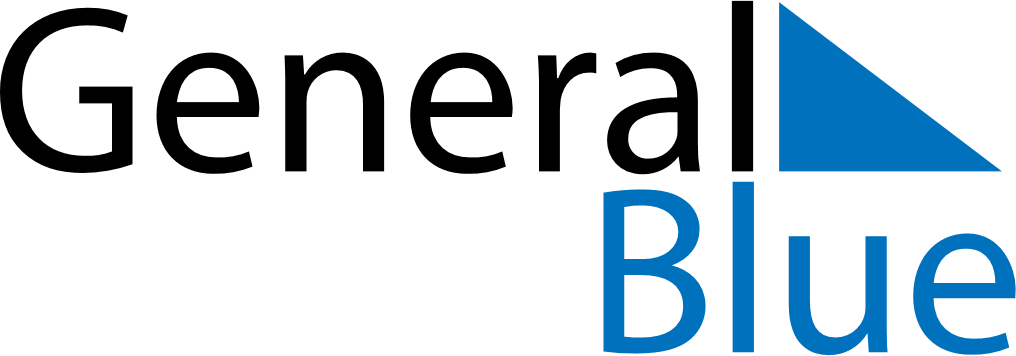 January 1589January 1589January 1589January 1589January 1589SundayMondayTuesdayWednesdayThursdayFridaySaturday12345678910111213141516171819202122232425262728293031